臺中郵局辦理廉政社會參與暨防詐騙宣導活動成果照臺中郵局辦理廉政社會參與暨防詐騙宣導活動成果照活動名稱「2021第二屆臺灣科學節」明信片書寫暨廉政反貪宣導活動內容懸掛紅布條及擺放宣導立牌（附件3）地點國立自然科學博物館（臺中市北區館前路一號）成果照片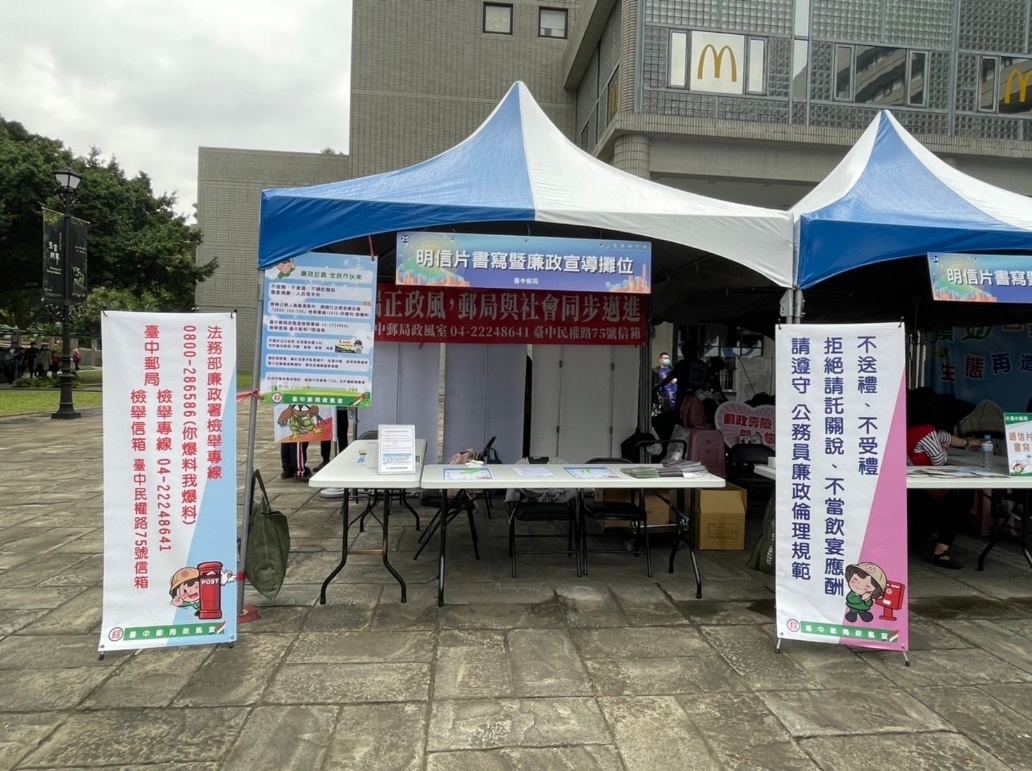 成果照片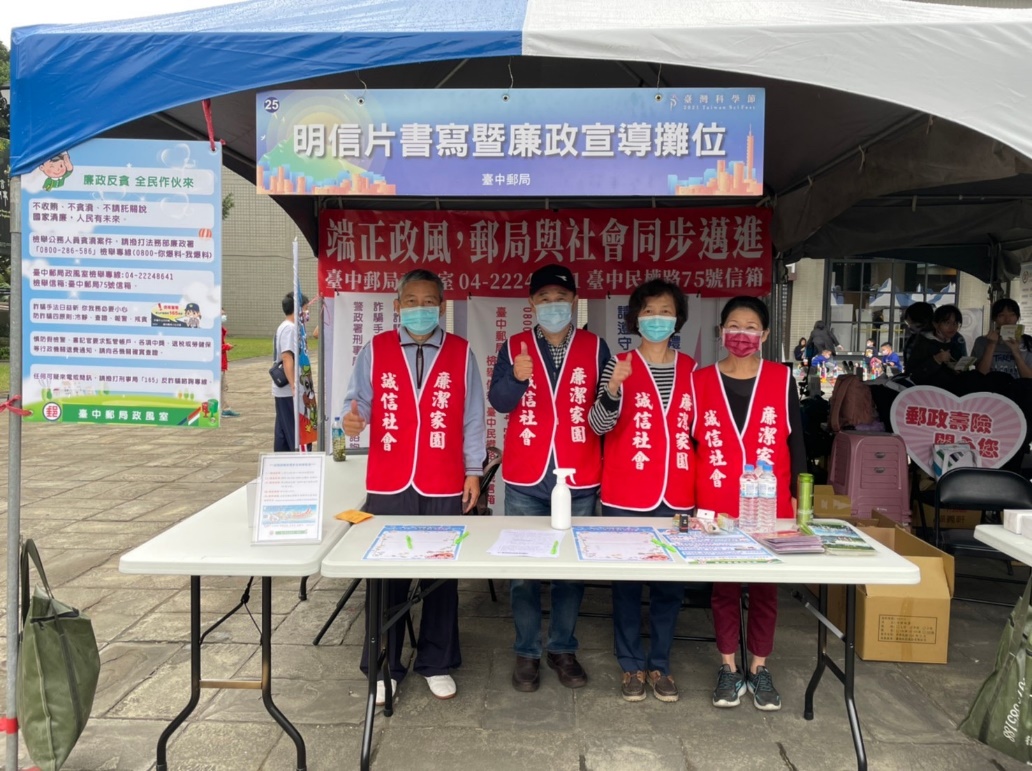 臺中郵局辦理廉政社會參與暨防詐騙宣導活動成果照臺中郵局辦理廉政社會參與暨防詐騙宣導活動成果照活動名稱「2021第二屆臺灣科學節」明信片書寫暨廉政反貪宣導活動內容宣導法務部廉政署多元檢舉管道立牌 (附件4)地點國立自然科學博物館（臺中市北區館前路一號）成果照片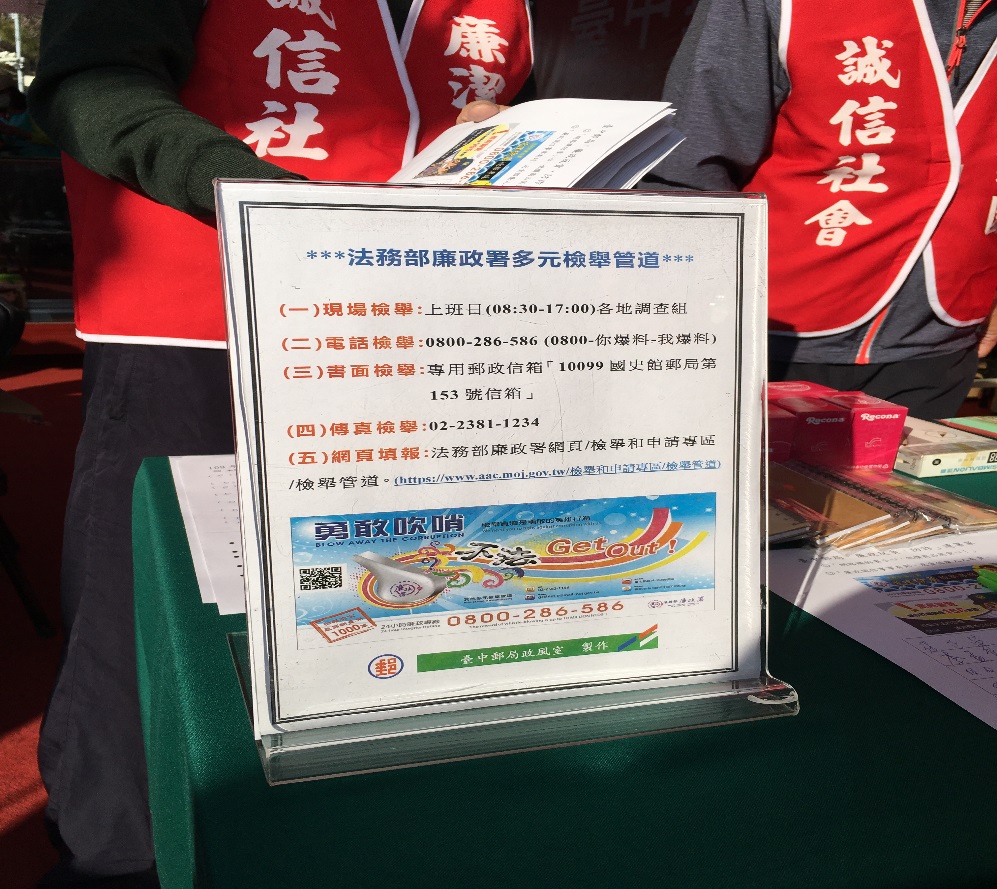 成果照片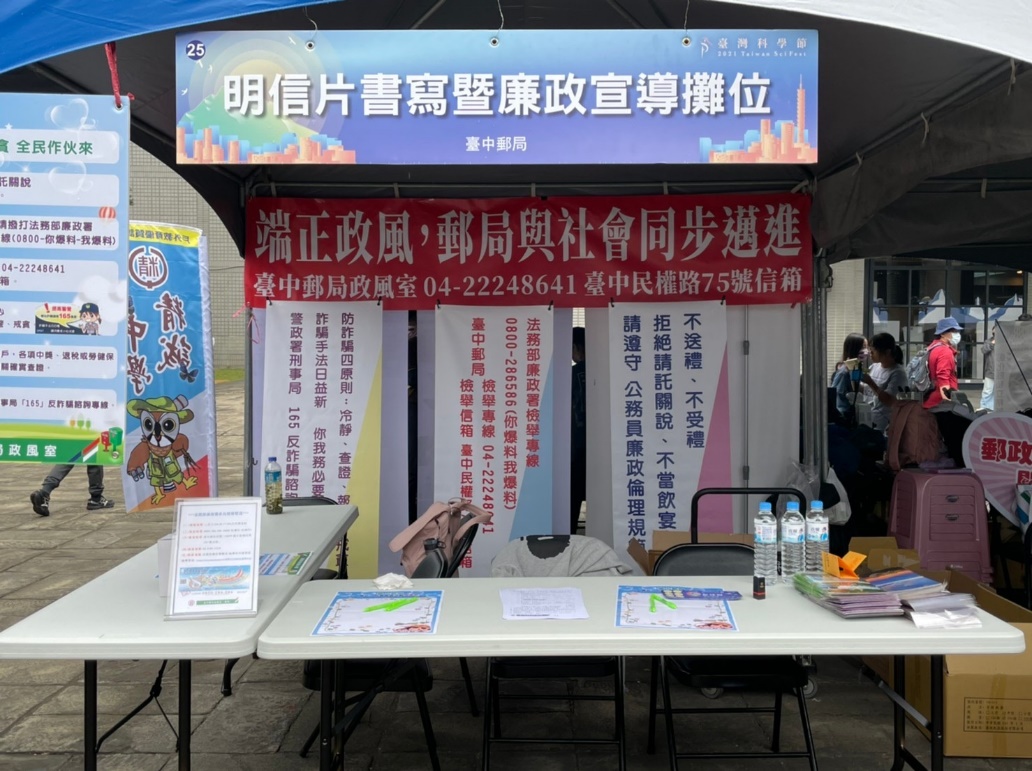 臺中郵局辦理廉政社會參與暨防詐騙宣導活動成果照臺中郵局辦理廉政社會參與暨防詐騙宣導活動成果照活動名稱「2021第二屆臺灣科學節」明信片書寫暨廉政反貪宣導活動內容反貪簽署、反詐騙宣導活動(附件5)地點國立自然科學博物館（臺中市北區館前路一號）成果照片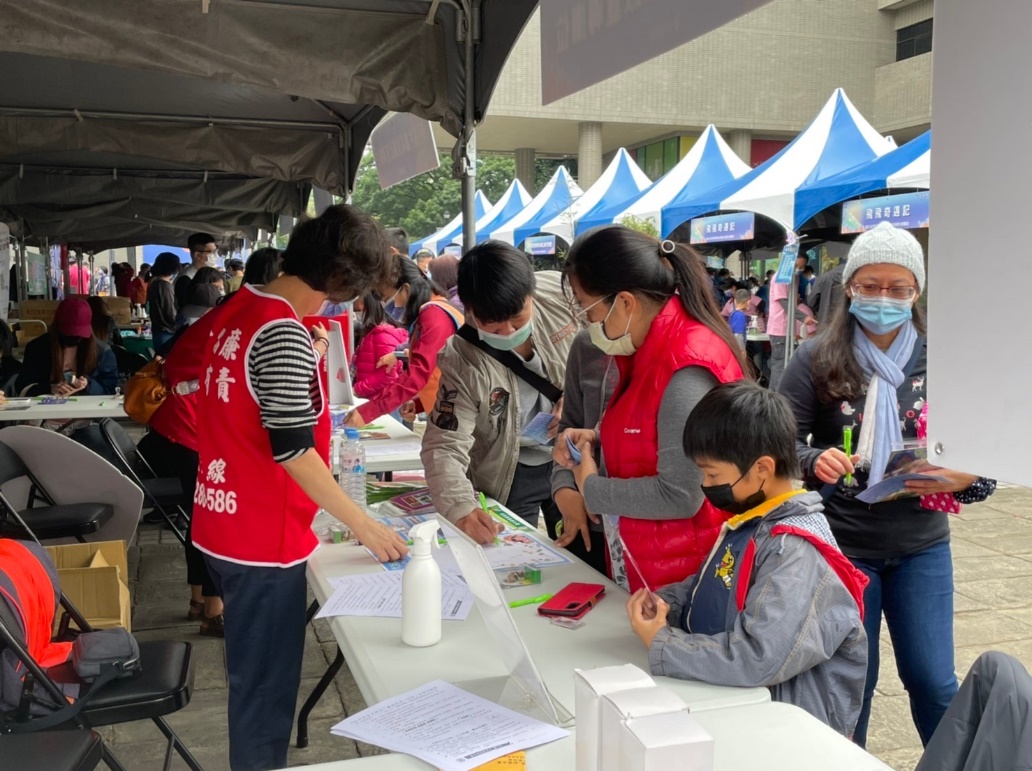 成果照片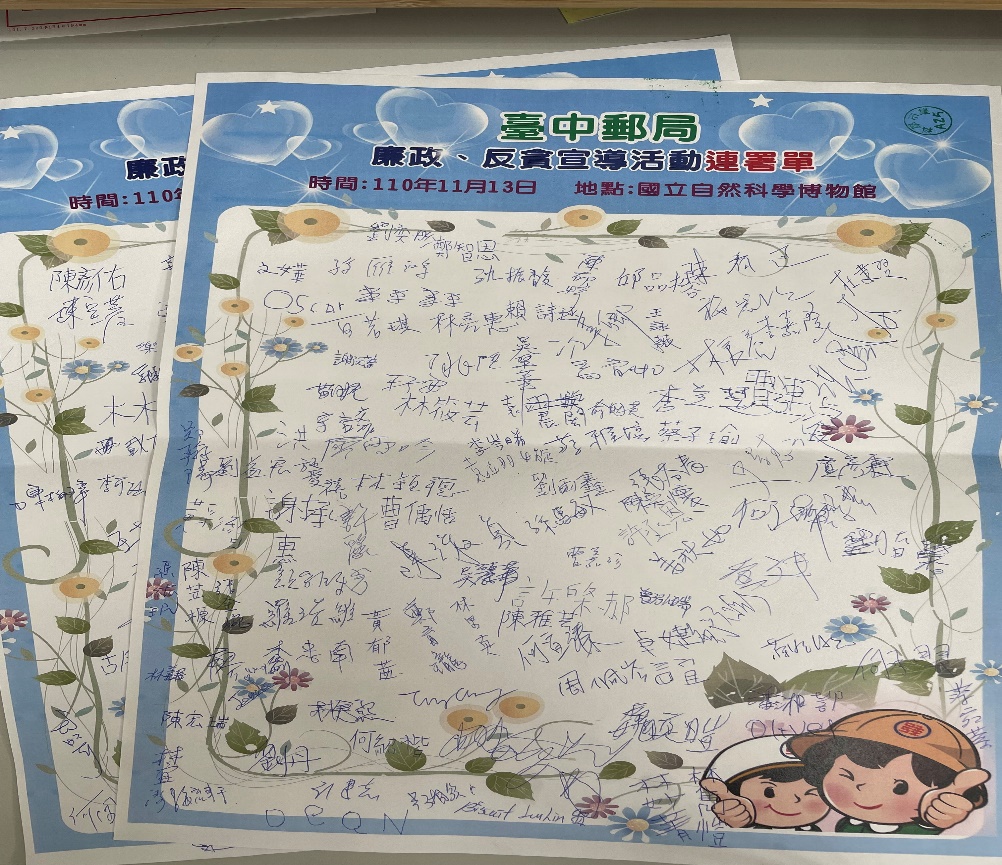 臺中郵局辦理廉政社會參與暨防詐騙宣導活動成果照臺中郵局辦理廉政社會參與暨防詐騙宣導活動成果照活動名稱「2021第二屆臺灣科學節」明信片書寫暨廉政反貪宣導活動內容反貪簽署、反詐騙宣導活動(附件6)地點國立自然科學博物館（臺中市北區館前路一號）成果照片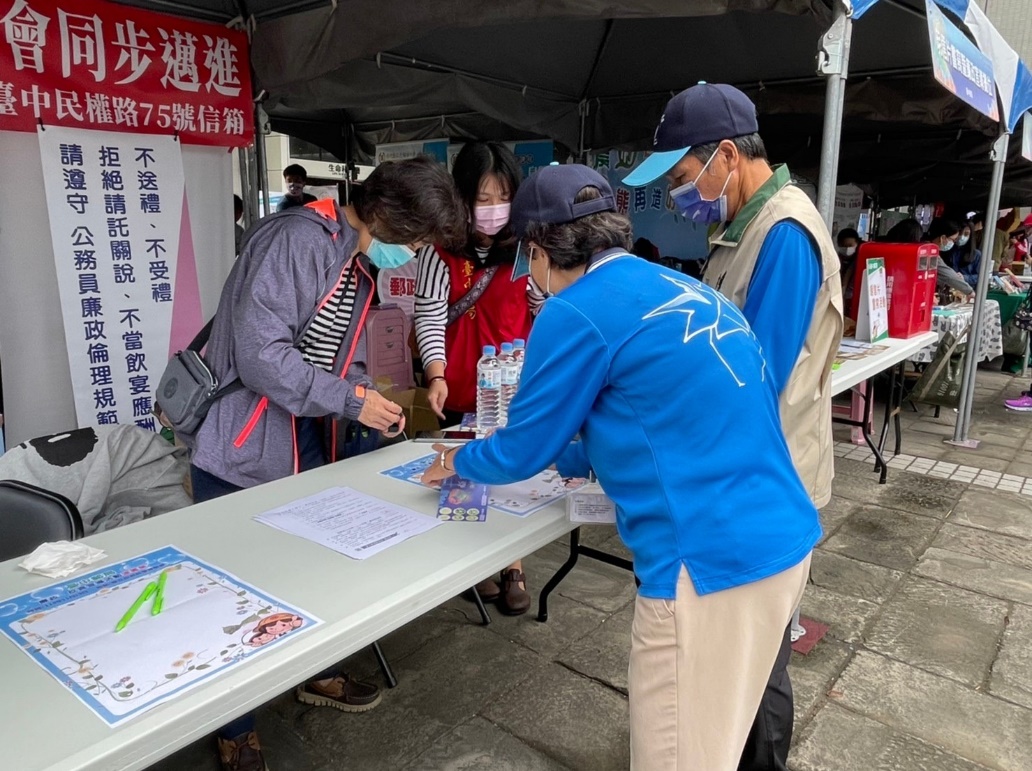 成果照片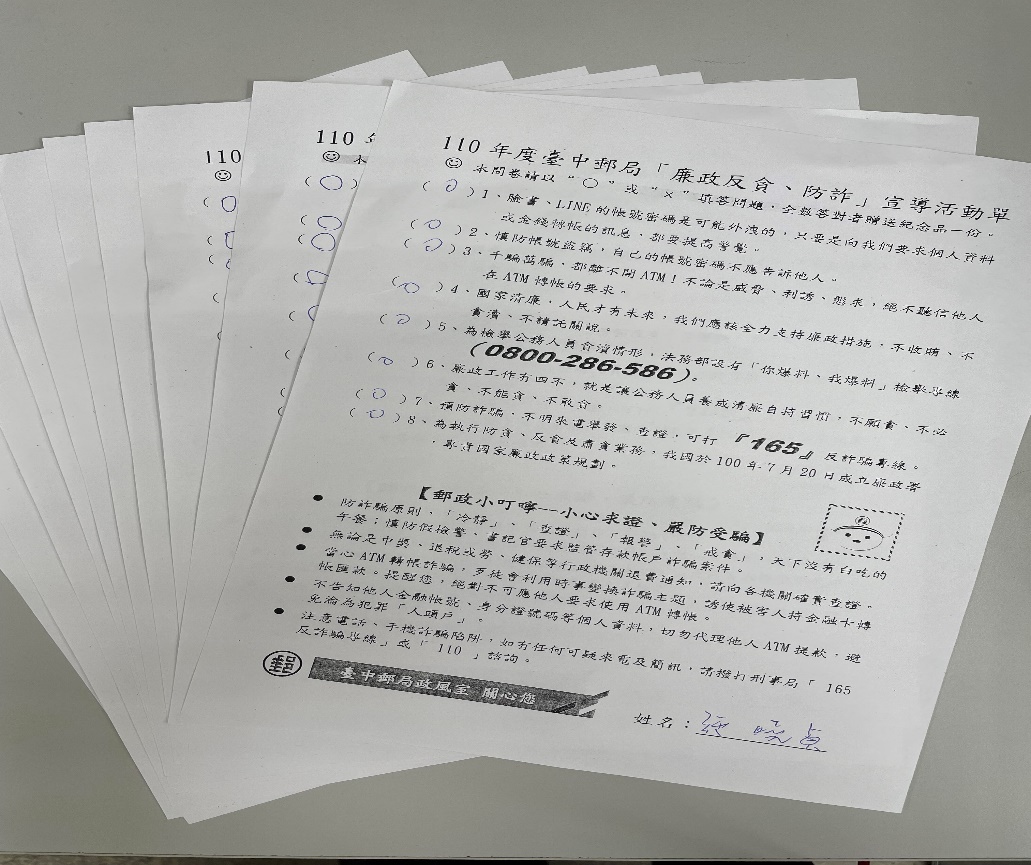 臺中郵局辦理廉政社會參與暨防詐騙宣導活動成果照臺中郵局辦理廉政社會參與暨防詐騙宣導活動成果照活動名稱「2021第二屆臺灣科學節」明信片書寫暨廉政反貪宣導活動內容現場活動照片（附件7）地點國立自然科學博物館（臺中市北區館前路一號）成果照片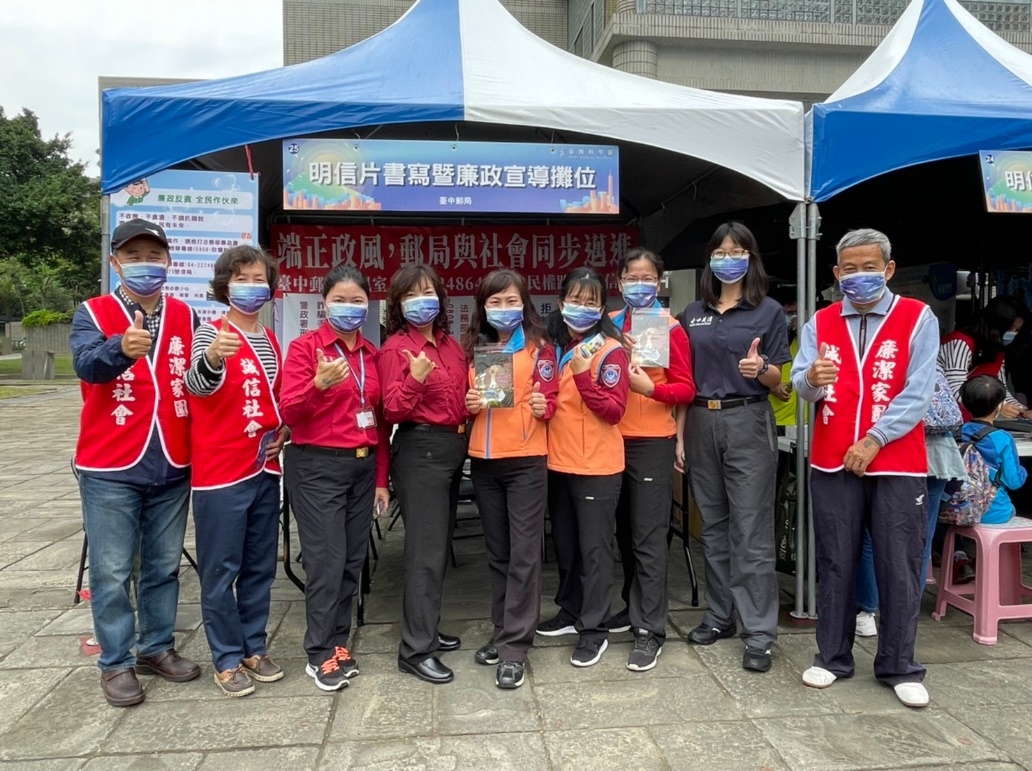 成果照片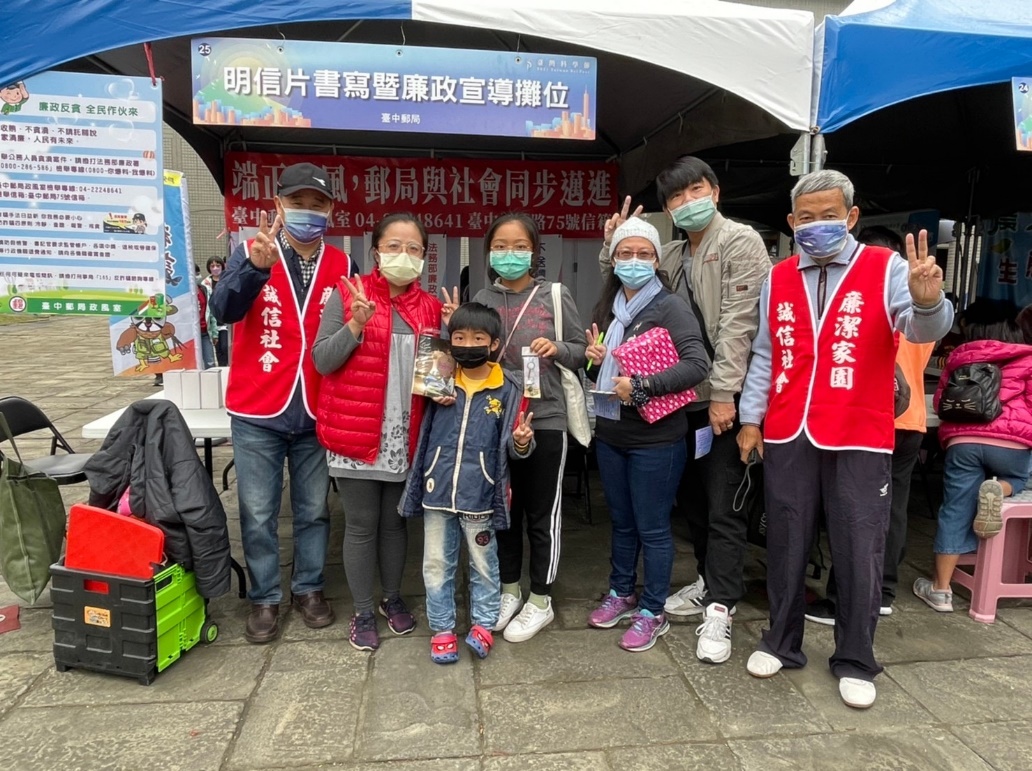 